ПРОТОКОЛ  № 1засідання конкурсної комісії на зайняття посади генерального директора КП "Володимир – Волинське територіальне медичне об’єднання" 16.30 год.	04.02.2020 рокуМісце проведення: виконавчий комітет Володимир-Волинської міської ради, вул. Д.Галицького, 5, м. Володимир-ВолинськийКомісія утворена відповідно до Закону України «Основи законодавства України про охорону здоров’я», постанови Кабінету Міністрів України від 27 грудня 2017 року № 1094 «Про затвердження Порядку проведення конкурсу на зайняття посади керівника державного, комунального закладу охорони здоров’я», розпорядження міського голови від 10.01.2020р. №12р «Про конкурсну комісію для проведення конкурсу на заміщення вакантних посад  керівників комунальних підприємств – генерального директора КП "Володимир – Волинське територіальне медичне об’єднання" та генерального директора КП «Володимир-Волинська стоматологічна поліклініка», від 03.02.2020р.  №40р «Про проведення конкурсу на заміщення вакантних посад  керівників комунальних підприємств – генерального директора КП "Володимир – Волинське територіальне медичне об’єднання" та генерального директора КП «Володимир-Волинська стоматологічна поліклініка»Присутні:Голова конкурсної комісії:Матвійчук Ярослав Анатолійович – перший заступник міського голови виконавчого комітету міської радиСекретар конкурсної комісії:Федюк Сніжана Валеріївна – медична сестра приймального відділення КП "Володимир – Волинське територіальне медичне об’єднання" Члени конкурсної комісії:Богайчук Світлана Анатоліївна – голова Володимир – Волинської міської добровільної організації "Спілка Чорнобиль";Гінайло Микола Архипович – голова Володимир – Волинського благодійного фонду "Матері Божої неустанної помочі";Ліщук Ірина Степанівна – керуючий справами виконавчого комітету міської радиНехай Катерина Вікторівна – лікар акушер-гінеколог гінекологічного відділення КП "Володимир – Волинське територіальне медичне об’єднання".Засідання конкурсної комісії для проведення конкурсу на зайняття генерального директора КП "Володимир – Волинське територіальне медичне об’єднання" є правомочним.На початку засідання Матвійчук Я.А., голова комісії, запитав, чи немає у членів комісії конфлікту інтересів і чи не подаватимуть вони свої кандидатури на вакантну вищезазначену посаду. Засідання	конкурсної	комісії	вів	голова	комісії Матвійчук  Ярослав Анатолійович.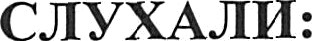 Матвійчука Я.А., голову комісії, який запропонував затвердити порядок денний засідання комісїі.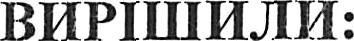 Затвердити наступний порядок денний засідання конкурсної комісії:1. Про оголошення проведення конкурсу на зайняття генерального директора КП "Володимир – Волинське територіальне медичне об’єднання" 2. Про залучення до роботи конкурсної комісії експертів, фахівців з відповідної галузі знань з правом дорадчого голосу для проведення оцінки конкурсної пропозиції та співбесіди щодо відповідності професійної компетентності претендента встановленим вимогам.ГОЛОСУВАЛИ:За - 6.Утримались - «0», Проти - «0». Рішення прийнято одноголосно.Порядок денний конкурсної комісії затверджено.РОЗГЛЯД ПИТАНЬ ПОРЯДКУ ДЕННОГО1.	Про оголошення проведення конкурсу на зайняття генерального директора КП "Володимир – Волинське територіальне медичне об’єднання" СЛУХАЛИ:- Матвійчука Я.А., голову комісії, який зачитав зміст оголошення про проведення конкурсу на зайняття посади генерального директора КП "Володимир – Волинське територіальне медичне об’єднання" та запропонував взяти участь в обговоренні.– Гінайла М.А., який запропонував засідання конкурсної комісії з розгляду заяв претендентів і доданих до них документів провести 21 лютого 2020 року.В oбговоренні взяли участь Ліщук І.С., Гінайло М.А.ГОЛОСУВАЛИ:За - 1.Утримались - «5», Проти - «0». Рішення не прийнято.– Матвійчука Я.А., який запропонував засідання конкурсної комісії з розгляду заяв претендентів і доданих до них документів провести 24 лютого 2020 року.ГОЛОСУВАЛИ:За - 5.Утримались - «1», Проти - «0». Рішення прийнято.ВИРІШИЛИ:Оголосити конкурс на зайняття генерального директора КП "Володимир – Волинське територіальне медичне об’єднання" Затвердити зміст оголошення про проведення конкурсу на зайняття генерального директора КП "Володимир – Волинське територіальне медичне об’єднання" (додається).Оприлюднити оголошення про проведення конкурсу на зайняття посади генерального директора КП "Володимир – Волинське територіальне медичне об’єднання" на офіційному веб-сайті www.volodymyrrada.gov.ua ГОЛОСУВАЛИ:За - 6.Утримались - «0», Проти - «0». Рішення прийнято одноголосно.2. Про залучення до роботи конкурсної комісії експертів, фахівців з відповідної галузі знань з правом дорадчого голосу для проведення оцінки конкурсної пропозиції та співбесіди щодо відповідності професійної компетентності претендента встановленим вимогам. Матвійчук Я.А., голова комісії, запропонував залучити до роботи комісії Павленко Л.М. – начальника юридичного відділу виконавчого комітету міської ради; Мороза М.С. – начальника відділу з питань цивільного захисту та кадрової роботи виконавчого комітету міської ради; Атаманчука В.А. -  начальника відділу з питань діяльності правоохоронних органів, оборонної і мобілізаційної роботи, запобігання та виявлення корупції виконавчого комітету міської ради; Кобу С.А. -  голову комісії з питань бюджету,	 фінансів, соціально-економічного розвитку, підприємництва та регуляторної діяльності	 міської ради ( за згодою); Шевчука І.В. - голову комісії з питань охорони здоров’я та екології міської ради (за згодою), а також представників КП «Ковельське МТМО» ( за згодою)ГОЛОСУВАЛИ:За - 6.Утримались - «0», Проти - «0». Рішення прийнято одноголосно.Голова комісії						Я.А.МатвійчукСекретар комісії 					С.В.ФедюкС.А.Богайчук М.А.Гінайло І.С.ЛіщукК.В. Нехай